                    GEORGE WASHINGTON                  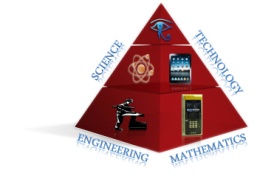 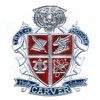 CARVER HIGH SCHOOLSERVICE LEARNING IN ACTION      Volunteer’s Name ___________________________________________        Grade _________     Total hours this log: __________________________________ (minimum 25 hours/year)     Date submitted: _______________ Student signature: ___________________________________ AgencyHoursService RenderedAuthorized SignatureDate of Service